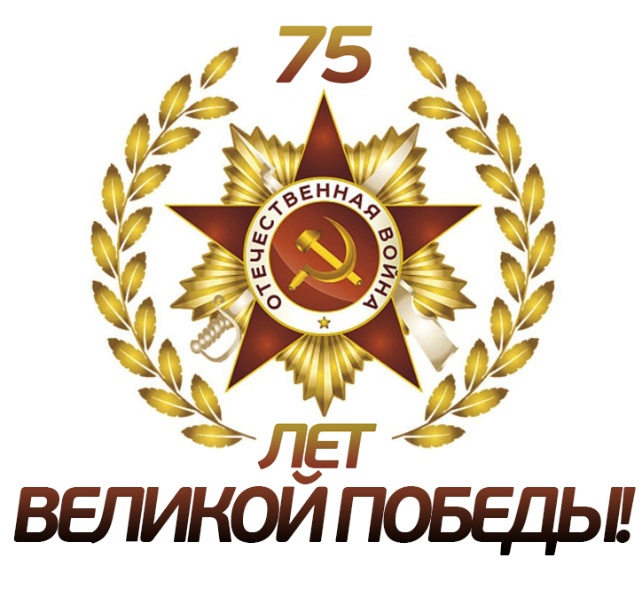    Мой прадедушка, Киричок Карп Алексеевич, 1918 г.р. Был призван на фронт в 1941 году.     Через неделю, после боевых действий  был захвачен  в плен немецко-фашистскими войсками. Мой прадедушка 4 года провел в концлагере немцев  и был освобожден нашими солдатами . В мае 1945 года был награжден «Орденом Отечественной Войны II  степени.»       Моя прабабушка, Рой Мария Даниловна, 1926 г.р., ей было 15 лет, когда в 1941 году в их деревню ворвались немецко-фашистские войска, её забрали в плен. Но так как она знала немецкий язык, немецкий офицер забрал ее в свою семью, где она выполняла работу  домработницы. В  мае 1945 года ее вернули на Родину.    Мой прадедушка, Рыжкин Филипп Тимофеевич,  1909 г.р. Ушел на войну в 1941 году в артиллерийские войска в/ч 331 . 17.09.1941 г. был убит на поле боя , но его тело так и не нашли , поэтому он считается без вести пропавшим.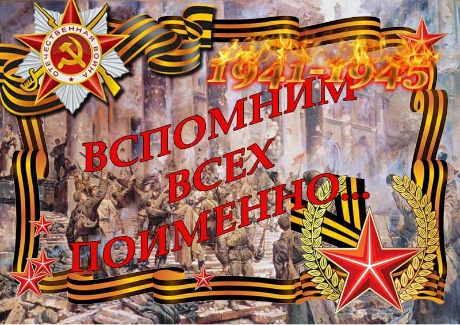 